Befragung von Touristen und Anwohnern der Gemeinde Nieuwvliet zu den Kirchenaktivitäten Wir sind eine fünfköpfige Studentengruppe der Fontys University Of Applied Sciences in Venlo und studieren im 4. Semester International Marketing. Im Rahmen eines Marktforschungsprojektes für die Gemeinde Nieuwvlied, führen wir diese Befragung durch, um diese bei der Sanierung des Kirchengebäudes zu unterstützen. Die kleine Kirche steht bereits seit über 350 Jahren und muss dringend saniert werden, um weiter nutzbar zu sein. Das Ziel dieser Befragung ist es, Optionen und Aktivitäten zu organisieren, die die Kirche dabei unterstützen, das Budget für die notwendige Sanierung des zu generieren. Wir freuen uns über Ihre ehrliche Meinung und danken Ihnen sehr für Ihre Teilnahme! Bei jeder Frage können Sie gerne mehrere Antworten ankreuzen. Los geht’s: Woher kennen Sie Nieuwvliet?Was machen Sie hier in Ihrer Freizeit? 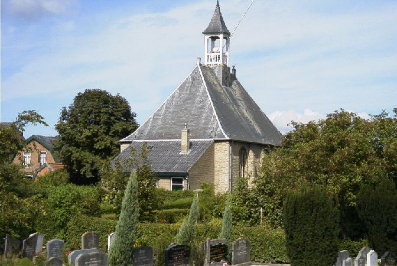 Kennen Sie die Kirche? Haben Sie eine Verbindung zu der Kirche? JaWenn ja, welche? ________________________________________________________________________________________________________________________________________________________Nein Wie erhalten Sie momentan Informationen über die Kirche? Würden Sie gerne mehr Informationen über die Kirche erhalten? Wie? Ich habe schon einmal an folgenden Veranstaltungen der Kirche teilgenommen und fand es…Nehmen Sie an Aktivitäten teil, die von der Kirche organisiert sind?Bitte bewerten Sie folgende Aktivitäten nach Ihrem eigenen Interesse: Haben Sie andere Wünsche für Aktivitäten? ______________________________________________________________________________________________________________________________________________________Das Formular dürfen Sie senden nach info@hervormdegemeentenieuwvliet.nl
Wir bedanken uns sehr für Ihre Teilnahme und wünschen Ihnen noch einen schönen Tag! Ihr Studenten-Team der Fontys Ich habe her schon öfter Urlaub gemachtÜber einen Ausflug (Urlaub in der Nähe)Zufällig daran vorbei gekommenDurch FamilieIch wohne hierSonstiges:__________________________________________________Sonstiges:__________________________________________________Sonstiges:__________________________________________________Den Strand besuchenFahrradtourenKulturEs könnte mehr Angebot gebenSonstiges:_______________________________________________________________________Sonstiges:_______________________________________________________________________Sonstiges:_______________________________________________________________________Sonstiges:_______________________________________________________________________JaNeinIch bin GemeindemitgliedWebseite der KircheZeitungGemeindebriefSonstiges:_________________________________________________________________Sonstiges:_________________________________________________________________Sonstiges:_________________________________________________________________Ja, über Nein      Internetseite der Stadt      Zeitung                     Kirchenzeitung Sehr SchönEs war ganz nettNicht schön             …,dann sagen Sie uns                                    gerne warumNicht schön             …,dann sagen Sie uns                                    gerne warumGottesdienstChristmaswalkSommerkonzertAndere:Ja, regelmäßigJa, gelegentlichNeinEs gibt keine Interessante Veranstaltungen Das hört sich super an!Das könnte vielleicht interessant sein.Auf gar keinen Fall!KinderchorErwachsenenchorTheateraufführungenPublic Viewing (z.B: Fußball WM, Olympia , ESC usw.)SommerfestFlohmarktKrippenspielKindergottesdienstJugendfreizeitSpieletreffFahrradtourenCafé und Kuchen zu FeiertagenStadtführungenKirchenführung (mit geschichtlichem Hintergrund)Einzelne Dachschindeln der Kirche kaufen (für einen kleinen Betrag) 